ПРАЙС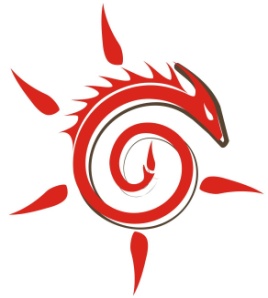 Театр Огня «Игры Пламени»Шоу-номер "Китайский дракон"
https://vk.com/video-556737_456239348?t=1m25s
2 артиста - 8 000

Шоу-номер «Прометей»
https://vk.com/video-556737_163966343
1 артист - 3 500
3 артиста - 10 500

Шоу-номер «Афрокельт»
https://vk.com/video-556737_456239025
2 артиста – 7 000
3 артиста – 10 500
4 артиста – 14 000

Шоу-номер «Tundra ballet»
https://vk.com/video-556737_456239043
2 артиста – 7 000
3 артиста – 10 500
4 артиста – 14 000

Шоу-номер «Новогодний»
https://vk.com/video-556737_456239026
2 артиста – 7 000
4 артиста – 14 000

Шоу-номер «ГТО»
https://vk.com/video39009110_456239440
2 артиста – 7 000
3 артиста – 10 500

В указанную цену входит программирование Вашей надписи или логотипа.

Возможна индивидуальная постановка под Вашу музыку, с учётом пожеланий по тематике. От 10 000.

Световая картина.
Пример: https://vk.com/video-556737_170689080
Стандартная картина – 15 000
Индивидуальная – от 20 000 (в зависимости от сложности).
Продолжительность: 7-10 минут (по желанию клиента возможно увеличить продолжительность).
Заказ индивидуальной картины минимум за 2 недели до мероприятия.
Для световой картины требуется ПОЛНАЯ темнота.

Цены действуют на территории г. Перми. Стоимость с выездом лучше уточнять индивидуально.